Marcus & Martinus albumToto je jejich zatím poslední album, které se jmenuje MOMENTS. První strana je z tvrdšího papíru. A ostatní už z obyčejného papíru. Jsou tam texty písní které jsou právě na tom CD. Jsou tam písně jménem Make believe in love, Please don´t go, Next to me, One flight away, Never feat.OMI, Get to know ya, Guitar, Dance with you, First kiss, Like it Like it feat.Silentó. A jsou tam i jejich fotografie. 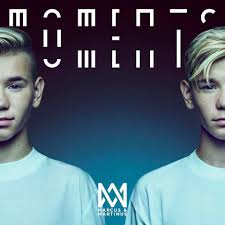 